MOK jääkiekko viikko 5/2024 alasiipiAskel-luokka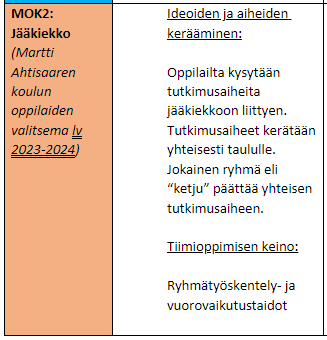 4BC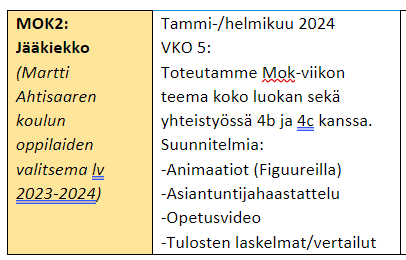 6.lk:t ja Ahti-luokka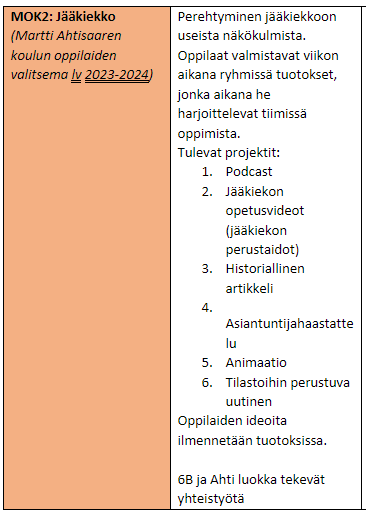 MOK jääkiekko viikko 6/2024 pikkusiipiKaverit, ystävät ja 0-2YK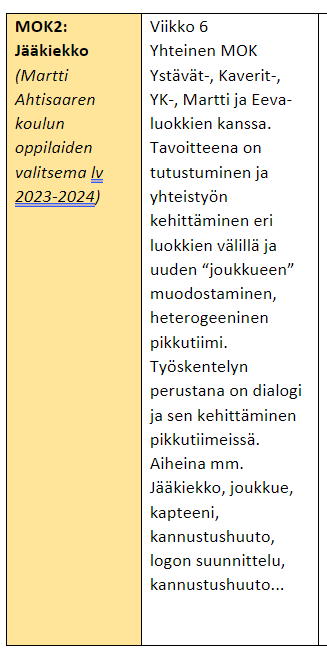 1CDKäsiteltävät aiheet valitaan oppilaiden ideoiden pohjalta.  MOK-viikolla: Taidepäivä: pelaajahahmojen askartelu, jääkiekkoaiheinen piirustus Tiedepäivä: pelaaja- tai joukkue-esittelyt Pelipäivä: pöytäkiekkoturnaus Ulkopäivä: luistelua/jääkiekon pelaamista Pajapäivä: pienryhmätyöskentelyä Oppilaat työskentelevät pikkutiimeissä ja harjoittelevat yhteistyötaitoja. 2C ja Rauha-luokka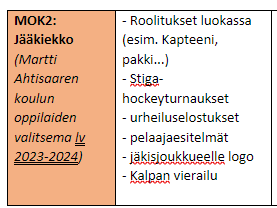 2DEKäsiteltävät aiheet valitaan oppilaiden ideoiden pohjalta.  MOK-viikolla: Taidepäivä: pelaajahahmojen askartelu, jääkiekkoaiheinen piirustus Tiedepäivä: pelaaja- tai joukkue-esittelyt Pelipäivä: pöytäkiekkoturnaus Ulkopäivä: luistelua/jääkiekon pelaamista Pajapäivä: pienryhmätyöskentelyä Oppilaat työskentelevät pikkutiimeissä ja harjoittelevat yhteistyötaitoja. Martti ja Eeva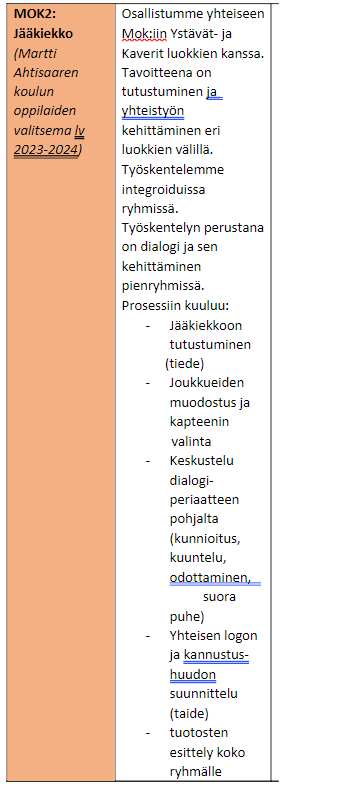 MOK jääkiekko viikko 8/2024 yläsiipi3CD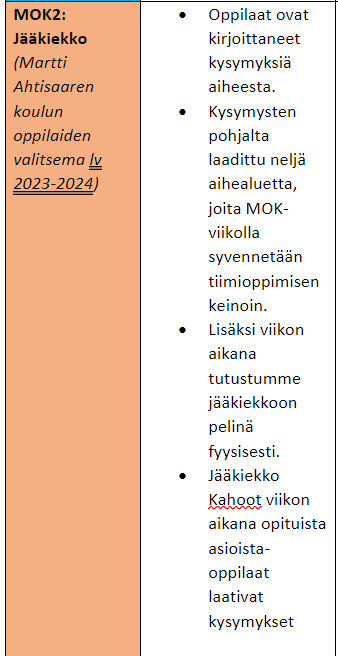 5BCD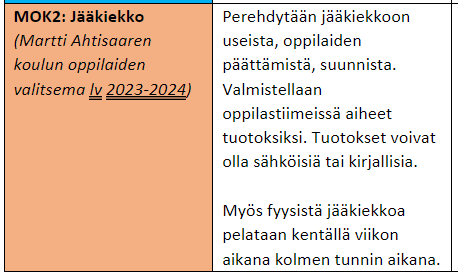 Polku-luokka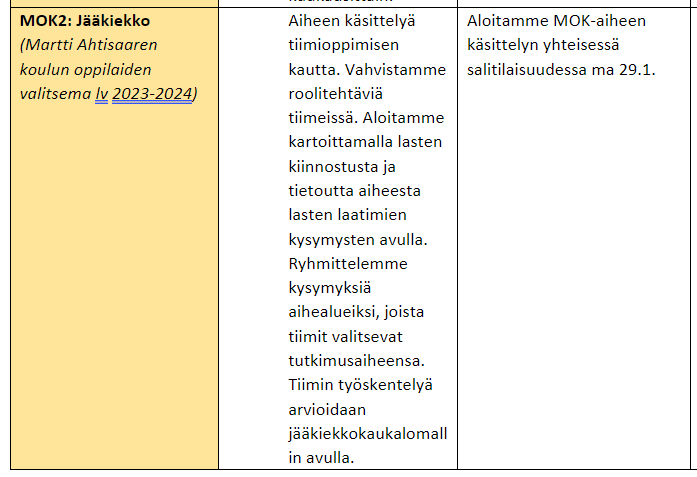 Saari-, Oiva- ja Ahti-luokka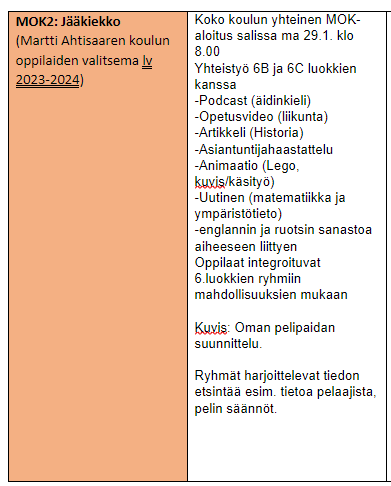 